第二届土木工程计算与仿真技术学术会议（三号通知）2021年5月14-16日   中国·北京指导单位：中国建筑学会建筑结构分会主办单位：清华大学、中国建研院建研科技股份有限公司承办单位：清华大学土木水利学院、中国建研院建研科技股份有限公司、亚太建设科技信息研究院有限公司协办单位：香港理工大学、华中科技大学、大连理工大学、《建筑结构》杂志社赞助单位：北京迈达斯技术有限公司、德儒巴软件（上海）有限公司、广州建研数力建筑科技有限公司、北京并行科技股份有限公司、广联达科技股份有限公司会议时间：2021年5月14-16日（其中14日（周五）报到，15、16日全天会议）会议地点：北京会议中心（北京市朝阳区来广营西路88号）会议简介近年来，随着各类新型、高效计算机软硬件及计算方法和技术的快速发展，土木工程计算与仿真技术已成为与物理试验技术同等重要且互为补充的研究与实践手段，在世界范围内得到了极大的关注。与此同时，智能建造、数字孪生、建筑工业化等也成为国家发展的客观需求和土木工程领域的未来发展趋势，与此相关的计算与仿真新技术也亟待进一步发展。土木工程计算与仿真技术学术会议是我国首个针对土木工程领域计算与仿真的全国性学术会议。首届会议已于2019年成功举办，受到了国内外业内同行的广泛关注，对我国该领域的发展起到推动和促进作用。鉴于此，由中国建筑学会建筑结构分会指导，清华大学、中国建研院建研科技股份有限公司联合主办的“第二届土木工程计算与仿真技术学术会议”将于2021年5月14-16日在北京举办。会议旨在为从事土木工程计算与仿真技术开发及应用的学者和工程技术人员提供一个交流与合作的平台，促进我国土木工程计算与仿真关键技术与平台的发展，助力智能建造等土木工程新兴方向的进步，突破土木工程关键核心技术瓶颈，以推动我国土木工程行业高效、高水平、高质量的发展。会议主题本次会议主题为“土木工程领域的计算、仿真与智能技术”，详细议题包含（但不限于）：1. 土木工程材料（混凝土、钢、复合材料、木材、土、岩石等）的本构模型2. 各类土木工程结构的破坏及倒塌模拟3. 基础设施的全生命周期（从施工到拆除）仿真4. 基础设施多尺度、多物理场模拟和长期性能预测5. 基础设施、城市及城市群模拟6. 计算风工程7. 优化方法在土木工程中的应用8. 分子动力学在土木工程中的应用9. 计算力学新方法在土木工程中的应用10. 土木工程计算与仿真方法的实验验证11. 基础设施健康监测中的计算方法12. BIM及其他信息模型在土木工程中的应用13. 大数据以及图像处理技术在土木工程中的应用14. 虚拟现实和可视化技术在土木工程中的应用15. 人工智能技术在土木工程中的应用16. 土木工程机器人应用中的计算与仿真技术17. 面向土木工程计算与仿真技术的硬件开发与优化摘要/论文征集本次会议摘要投稿已经截止，分会场报告安排已确定，请未提交会议报名表的报告人于5月13日前填写会议注册回执表（附件2），提交发送至：jzjghy@qq.com。注：1)未提交论文摘要者也可参会；2）摘要仅用于分会场报告安排，不会出版具有正式刊号的刊物，故后期不用投全文。顾问委员会（排名不分先后，按姓氏拼音排序）学术委员会 主  任：滕锦光、陈云敏委  员（排名不分先后，按姓氏拼音排序）：组织委员会主  任：袁  驷副主任：方东平、陆新征、陈晓明、吴建营、张世顺秘书长：陆新征会议安排与会专家（持续更新中）重要日期会议注册及住宿（1）会议注册费：正式代表：2600元/人，学生代表：1500元/人(须持有效学生证)。会议注册费含会议相关资料、会议期间餐费、茶歇等费用，不含住宿交通费，建议参会代表提前完成注册。（2）会议注册方式：访问《建筑结构》官网：http://www.buildingstructure.cn/，下载并填写会议注册回执表（附件2）发至：jzjghy@qq.com，会务组将在3个工作日内回复是否注册成功，如未收到回复请及时与会务组联系。须提前缴纳会议注册费以保证参会名额并预留酒店住房，付款信息如下：户名：亚太建设科技信息研究院有限公司；开户银行：中国建设银行北京市分行西四分行营业部；账号：11050161360000002542-0008。转款请备注：计算仿真会+参会代表姓名，并请注意：账号后的-0008务必填上，请勿删除，横线为英文符号-，非下划线。（3）会议住宿：北京会议中心（北京市朝阳区来广营西路88号）。住宿费：标准间：580元/间/天（含双早）、大床房：780元/间/天（含单早）。住宿费请在会议现场报到完成后，直接交付宾馆，费用自理。也可自行通过网上预定其他酒店。【温馨提示】1）关于房间：因会议所在酒店房间已售罄，需要住宿的参会代表请自行预定周边酒店，参会请提交会议回执表并缴纳会议注册费，以确保参会名额，请理解；2）关于疫情防控：为保证会议顺利召开，根据北京疫情防控要求，会议报到时需配合会务组签署“个人健康承诺书”，为了保证您的健康，会议期间请佩戴好口罩，请悉知。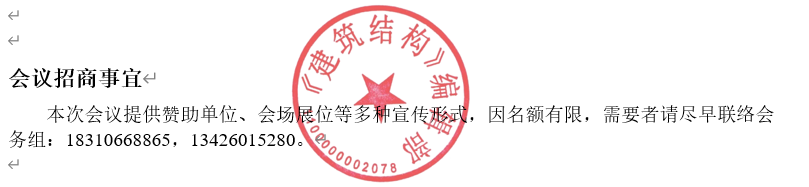 联系方式《建筑结构》杂志社（招商、会务、注册及缴费等）联系地址：北京市西城区德外大街36号A座4层 邮政编码：100120联系人及电话：秦  耕：010-57368777，13051538620（注册咨询）时娇娇：010-57369045，18310668865吴定燕：010-57368782，13426015280报名相关邮箱：jzjghy@qq.com 清华大学（摘要/论文征集、报告安排等）联系地址：北京市海淀区双清路30号清华大学  邮政编码：100084联系人及电话：田  源：15201524661，yuantian_10@163.com摘要专用邮箱：ccstce2@163.com会议组委会陆新征：luxz@tsinghua.edu.cn，13910019120附件1：摘要格式题目 (宋体，18号字，加粗)第一作者1，第二作者1，通讯作者1,*，第四作者21. 华中科技大学，土木工程与力学学院，湖北 武汉 2. 香港理工大学，土木与环境工程学系，香港通讯作者邮箱：xxx@xxx报告人：______________摘  要：500-1000字左右，可含必要图表。(宋体，12号字)关键词：不多于5个，用分号隔开。(宋体，12号字)所属主题：（请从以下主题中选择，可多选）1. 土木工程材料（混凝土、钢、复合材料、木材、土、岩石等）的本构模型2. 各类土木工程结构的破坏及倒塌模拟3. 基础设施的全生命周期（从施工到拆除）仿真4. 基础设施多尺度、多物理场模拟和长期性能预测5. 基础设施、城市及城市群模拟6. 计算风工程7. 优化方法在土木工程中的应用8. 分子动力学在土木工程中的应用9. 计算力学新方法在土木工程中的应用10. 土木工程计算与仿真方法的实验验证11. 基础设施健康监测中的计算方法12. BIM及其他信息模型在土木工程中的应用13. 大数据以及图像处理技术在土木工程中的应用14. 虚拟现实和可视化技术在土木工程中的应用15. 人工智能技术在土木工程中的应用16. 土木工程机器人应用中的计算与仿真技术17. 面向土木工程计算与仿真技术的硬件开发与优化通讯作者简介：XXX大学土木工程学院教授、博士生导师。主要从事城市建筑群震害模拟方面的研究。(不超过150字，宋体，10号字)附件2：会议注册回执表周边酒店推荐信息如下：北京万世名流酒店北京市朝阳区北苑东路顾家庄桥北奥迪培训中心(010)84930055锦江之星(北京会议中心鸟巢店)北京市朝阳区红军营村北苑小街8号3号楼(010)84913688 格林豪泰快捷酒店(北京朝阳北苑北京会议中心店)北京市朝阳区北苑小街8号(北五环汽配城南20米)(010)64528383桔子酒店(北京会议中心店)北京市朝阳区北苑中街11号(010)65479999陈厚群陈  军陈十一陈湘生陈云敏陈政清陈祖煜程耿东崔俊芝丁烈云董石麟杜彦良方岱宁冯夏庭高德利葛修润龚晓南何满潮胡春宏胡海岩胡聿贤黄  卫黄熙龄江欢成孔宪京赖远明李华军李术才梁文灏廖振鹏林  皋林元培刘加平龙驭球吕西林马洪琪马  军马克俭缪昌文聂建国钮新强欧进萍钱七虎秦顺全任辉启沈世钊滕锦光王复明王光谦王景全吴中如项海帆肖绪文谢和平谢礼立谢先启徐  建杨  卫杨永斌叶可明岳清瑞张楚汉张建民张建云张喜刚张佑启郑健龙郑皆连郑颖人钟登华钟万勰周  镜周丰峻周福霖周君亮周绪红朱伯芳庄惟敏边学成蔡春声陈光明陈建兵陈建飞陈仁朋陈绍礼杜修力段文会樊健生范  峰方东平方  秦冯世进高玉峰顾  明顾祥林郭  旭韩林海郝  洪黄茂松蒋明镜金  峰金伟良李  惠李  杰李爱群李国强李宏男李丽娟李秋胜李少凡李锡夔李云贵李兆霞李忠献凌道盛刘汉龙陆新征罗尧治马国伟马宏伟倪一清牛荻涛潘  鹏任伟新石永久史才军宋崇民宋二祥宋钢兵孙利民唐春安滕  军王  涛吴  波吴  刚吴宏伟吴建营吴智深肖从真肖  岩肖建庄谢亿民邢  锋徐世烺徐幼麟薛  强薛伟辰杨  强杨立伟杨庆山杨贞军姚仰平叶继红叶剑乔殷建华尹振宇余  涛袁  驷翟长海张世顺赵晓林赵衍刚郑  宏郑俊杰郑文忠朱合华朱宏平朱万成庄晓莹日  期日  期事  宜2021年5月14日（周五）2021年5月14日（周五）报  到2021年5月15日（周六）上午大会主题报告2021年5月15日（周六）下午特邀报告2021年5月16日（周日）上午分会场报告2021年5月16日（周日）下午大会主题报告姓名单位报告题目程耿东中国科学院院士，大连理工大学具有周期微结构的材料、结构等效性质的预测和优化翟婉明中国科学院院士，西南交通大学铁路大系统动力学数值计算与仿真技术高德利中国科学院院士，中国石油大学复杂油气工程计算与仿真研究举例张建民中国工程院院士，清华大学欧进萍中国工程院院士，哈尔滨工业大学高层建筑结构地震弹塑性全过程精细数值子结构混合模拟陈  军中国工程院院士，国家基础地理信息中心时空信息与服务袁  驷清华大学运动方程的一类高性能时程单元及其自适应步长求解张  磊香港理工大学/阿里巴巴达摩院人工智能发展及其在土木工程中的应用宋  岩广东博智林机器人有限公司智能建造赋能行业转型升级滕锦光中国科学院院士，香港理工大学适用于非均匀被动约束混凝土的三维弹塑性本构模型陈云敏中国科学院院士，浙江大学唐春安大连理工大学岩石破裂过程模拟：细观、宏观到巨观朱合华同济大学岩体三维非线性强度准则(GZZ)与隧道围岩精确模拟姚仰平北京航空航天大学UH模型：临界状态模型的理论提升及发展黄茂松同济大学虚拟加载上限理论及应用施  斌南京大学基于光纤感知系统的长大隧道多物理场监测理论、技术与仿真马国伟河北工业大学裂隙岩体多场耦合数值模拟方法蒋明镜天津大学/同济大学“三深”岩土力学研究的新途径郑  宏北京工业大学广义摩尓-库伦准则边学成浙江大学基于机器视觉的铁路道床累积沉降离散元模拟杨典森中国科学院武汉岩土力学研究所含薄夹层储层水力压裂机理及工程实践李  杰同济大学Multi-Hazard Shanghai: 城市多种灾害风险与安全管理系统韩林海清华大学/广西大学基于全寿命周期的钢管混凝土结构分析理论及应用李国强同济大学高强钢本构与断裂模型及应用李  惠哈尔滨工业大学土木工程控制方程的智能发现与求解郭  旭大连理工大学结构拓扑优化理论与自主可控软件研发新进展王翠坤中国建研院建研科技股份有限公司建筑结构仿真分析的研究进展与工程实践王自法中国地震局工程力学研究所机器学习方法及其在地震预警中的应用陈  璞北京大学结构设计软件中的力学计算陈建飞南方科技大学DEM modelling of cementious materials and deformable structures王进廷清华大学三维宽频带地震动数值模拟方法摘要投稿（已经截止）2021年4月10日分会场报告安排通知2021年5月3日会议报到2021年5月14日会议日期2021年5月15-16日注： 请将摘要文件于2021年4月10日前发送至ccstce2@163.com 摘要+通讯作者简介请不要超过2页纸特 别 提 醒（1）关于发票事宜：请在填写回执表前跟本单位财务部门了解清楚是否需要开具增值税专用发票，如果需要，请您提供准确的增值税专用发票信息，包括：发票抬头（即名称）、税号、地址、电话、开户银行、账号；如您未提供增值税专用发票信息，则默认开具增值税普通发票，开具后一律不能更改退换！ （2）请尽量采用银行汇款（柜台转款、网上银行和手机银行均可）形式，不推荐使用支付宝汇款（因系统原因，支付宝汇款会造成汇款信息不全，不能及时进账和开具发票）。第二届土木工程计算与仿真技术学术会议注册回执表（填写完整后发送到：jzjghy@qq.com）第二届土木工程计算与仿真技术学术会议注册回执表（填写完整后发送到：jzjghy@qq.com）第二届土木工程计算与仿真技术学术会议注册回执表（填写完整后发送到：jzjghy@qq.com）第二届土木工程计算与仿真技术学术会议注册回执表（填写完整后发送到：jzjghy@qq.com）第二届土木工程计算与仿真技术学术会议注册回执表（填写完整后发送到：jzjghy@qq.com）第二届土木工程计算与仿真技术学术会议注册回执表（填写完整后发送到：jzjghy@qq.com）第二届土木工程计算与仿真技术学术会议注册回执表（填写完整后发送到：jzjghy@qq.com）第二届土木工程计算与仿真技术学术会议注册回执表（填写完整后发送到：jzjghy@qq.com）第二届土木工程计算与仿真技术学术会议注册回执表（填写完整后发送到：jzjghy@qq.com）第二届土木工程计算与仿真技术学术会议注册回执表（填写完整后发送到：jzjghy@qq.com）参会代表姓名单位单位职务或职称手机邮箱邮箱是否为学生代表是否会提交摘要是否希望安排报告汇款信息汇款信息汇出方式（银行、支付宝）汇出方式（银行、支付宝）汇出方式（银行、支付宝）汇出方式（银行、支付宝）汇款信息汇款信息汇出时间（格式：年/月/日）汇出时间（格式：年/月/日）汇出时间（格式：年/月/日）汇出时间（格式：年/月/日）汇款信息汇款信息汇款单位（以个人名义汇款请注明汇款人）汇款单位（以个人名义汇款请注明汇款人）汇款单位（以个人名义汇款请注明汇款人）汇款单位（以个人名义汇款请注明汇款人）汇款信息汇款信息汇款金额（元）汇款金额（元）汇款金额（元）汇款金额（元）发票信息（增值税普通发票仅开具电子版，请在缴费后15个工作日内注意接收短信提醒并查看邮箱）发票信息（增值税普通发票仅开具电子版，请在缴费后15个工作日内注意接收短信提醒并查看邮箱）发票张数（无特殊要求按总金额开一张）发票张数（无特殊要求按总金额开一张）发票张数（无特殊要求按总金额开一张）发票张数（无特殊要求按总金额开一张）发票信息（增值税普通发票仅开具电子版，请在缴费后15个工作日内注意接收短信提醒并查看邮箱）发票信息（增值税普通发票仅开具电子版，请在缴费后15个工作日内注意接收短信提醒并查看邮箱）发票抬头（务必准确）发票抬头（务必准确）发票抬头（务必准确）发票抬头（务必准确）发票信息（增值税普通发票仅开具电子版，请在缴费后15个工作日内注意接收短信提醒并查看邮箱）发票信息（增值税普通发票仅开具电子版，请在缴费后15个工作日内注意接收短信提醒并查看邮箱）税号税号税号税号发票信息（增值税普通发票仅开具电子版，请在缴费后15个工作日内注意接收短信提醒并查看邮箱）发票信息（增值税普通发票仅开具电子版，请在缴费后15个工作日内注意接收短信提醒并查看邮箱）发票内容发票内容发票内容发票内容会议费会议费会议费会议费发票接收人信息（必填）发票接收人信息（必填）姓名姓名姓名姓名发票接收人信息（必填）发票接收人信息（必填）地址（务必详细，以免丢失）地址（务必详细，以免丢失）地址（务必详细，以免丢失）地址（务必详细，以免丢失）发票接收人信息（必填）发票接收人信息（必填）手机手机手机手机发票接收人信息（必填）发票接收人信息（必填）邮箱邮箱邮箱邮箱如需开增值税专用发票，需详细填写右侧相关信息；只需增值税普通发票（电子版）不需填写；且开具后不予更换如需开增值税专用发票，需详细填写右侧相关信息；只需增值税普通发票（电子版）不需填写；且开具后不予更换发票抬头（即名称）发票抬头（即名称）发票抬头（即名称）发票抬头（即名称）如需开增值税专用发票，需详细填写右侧相关信息；只需增值税普通发票（电子版）不需填写；且开具后不予更换如需开增值税专用发票，需详细填写右侧相关信息；只需增值税普通发票（电子版）不需填写；且开具后不予更换税号税号税号税号如需开增值税专用发票，需详细填写右侧相关信息；只需增值税普通发票（电子版）不需填写；且开具后不予更换如需开增值税专用发票，需详细填写右侧相关信息；只需增值税普通发票（电子版）不需填写；且开具后不予更换地址地址地址地址如需开增值税专用发票，需详细填写右侧相关信息；只需增值税普通发票（电子版）不需填写；且开具后不予更换如需开增值税专用发票，需详细填写右侧相关信息；只需增值税普通发票（电子版）不需填写；且开具后不予更换电话电话电话电话如需开增值税专用发票，需详细填写右侧相关信息；只需增值税普通发票（电子版）不需填写；且开具后不予更换如需开增值税专用发票，需详细填写右侧相关信息；只需增值税普通发票（电子版）不需填写；且开具后不予更换开户银行开户银行开户银行开户银行如需开增值税专用发票，需详细填写右侧相关信息；只需增值税普通发票（电子版）不需填写；且开具后不予更换如需开增值税专用发票，需详细填写右侧相关信息；只需增值税普通发票（电子版）不需填写；且开具后不予更换账号账号账号账号是否需要会务组预定房间是否需要会务组预定房间务必填写“需要”或“不需要”，不填写默认不需要预定房间务必填写“需要”或“不需要”，不填写默认不需要预定房间务必填写“需要”或“不需要”，不填写默认不需要预定房间务必填写“需要”或“不需要”，不填写默认不需要预定房间房间已售罄，请自行预定周边酒店房间已售罄，请自行预定周边酒店房间已售罄，请自行预定周边酒店房间已售罄，请自行预定周边酒店预订酒店房间类型和数量【标准间：580元/间/天（含双早）、大床房：780元/间/天（含单早）】住宿费请在会议现场报到完成后，直接交付宾馆，费用自理。也可自行通过网上预定其他酒店。预订酒店房间类型和数量【标准间：580元/间/天（含双早）、大床房：780元/间/天（含单早）】住宿费请在会议现场报到完成后，直接交付宾馆，费用自理。也可自行通过网上预定其他酒店。入住时间（格式：年/月/日）【预定后不能变更】入住时间（格式：年/月/日）【预定后不能变更】入住时间（格式：年/月/日）【预定后不能变更】入住时间（格式：年/月/日）【预定后不能变更】房间已售罄，请自行预定周边酒店房间已售罄，请自行预定周边酒店房间已售罄，请自行预定周边酒店房间已售罄，请自行预定周边酒店预订酒店房间类型和数量【标准间：580元/间/天（含双早）、大床房：780元/间/天（含单早）】住宿费请在会议现场报到完成后，直接交付宾馆，费用自理。也可自行通过网上预定其他酒店。预订酒店房间类型和数量【标准间：580元/间/天（含双早）、大床房：780元/间/天（含单早）】住宿费请在会议现场报到完成后，直接交付宾馆，费用自理。也可自行通过网上预定其他酒店。退房时间（格式：年/月/日）【提醒：只能预订5月14—16日三晚的住房，即最晚退房时间为5月17日中午12点前，不能再续住17日当晚及以后的房间，预定后不能提前退房】退房时间（格式：年/月/日）【提醒：只能预订5月14—16日三晚的住房，即最晚退房时间为5月17日中午12点前，不能再续住17日当晚及以后的房间，预定后不能提前退房】退房时间（格式：年/月/日）【提醒：只能预订5月14—16日三晚的住房，即最晚退房时间为5月17日中午12点前，不能再续住17日当晚及以后的房间，预定后不能提前退房】退房时间（格式：年/月/日）【提醒：只能预订5月14—16日三晚的住房，即最晚退房时间为5月17日中午12点前，不能再续住17日当晚及以后的房间，预定后不能提前退房】房间已售罄，请自行预定周边酒店房间已售罄，请自行预定周边酒店房间已售罄，请自行预定周边酒店房间已售罄，请自行预定周边酒店预订酒店房间类型和数量【标准间：580元/间/天（含双早）、大床房：780元/间/天（含单早）】住宿费请在会议现场报到完成后，直接交付宾馆，费用自理。也可自行通过网上预定其他酒店。预订酒店房间类型和数量【标准间：580元/间/天（含双早）、大床房：780元/间/天（含单早）】住宿费请在会议现场报到完成后，直接交付宾馆，费用自理。也可自行通过网上预定其他酒店。房型（直接填写需要的房间数，如0，1，2，3）房型（直接填写需要的房间数，如0，1，2，3）标准间标准间房间已售罄，请自行预定周边酒店房间已售罄，请自行预定周边酒店房间已售罄，请自行预定周边酒店房间已售罄，请自行预定周边酒店预订酒店房间类型和数量【标准间：580元/间/天（含双早）、大床房：780元/间/天（含单早）】住宿费请在会议现场报到完成后，直接交付宾馆，费用自理。也可自行通过网上预定其他酒店。预订酒店房间类型和数量【标准间：580元/间/天（含双早）、大床房：780元/间/天（含单早）】住宿费请在会议现场报到完成后，直接交付宾馆，费用自理。也可自行通过网上预定其他酒店。房型（直接填写需要的房间数，如0，1，2，3）房型（直接填写需要的房间数，如0，1，2，3）大床房大床房房间已售罄，请自行预定周边酒店房间已售罄，请自行预定周边酒店房间已售罄，请自行预定周边酒店房间已售罄，请自行预定周边酒店